PLOS ONE: Supporting InformationTitle: The contribution of increased gamma band connectivity to visual non-verbal reasoning in autistic children: a MEG studyS3 Fig 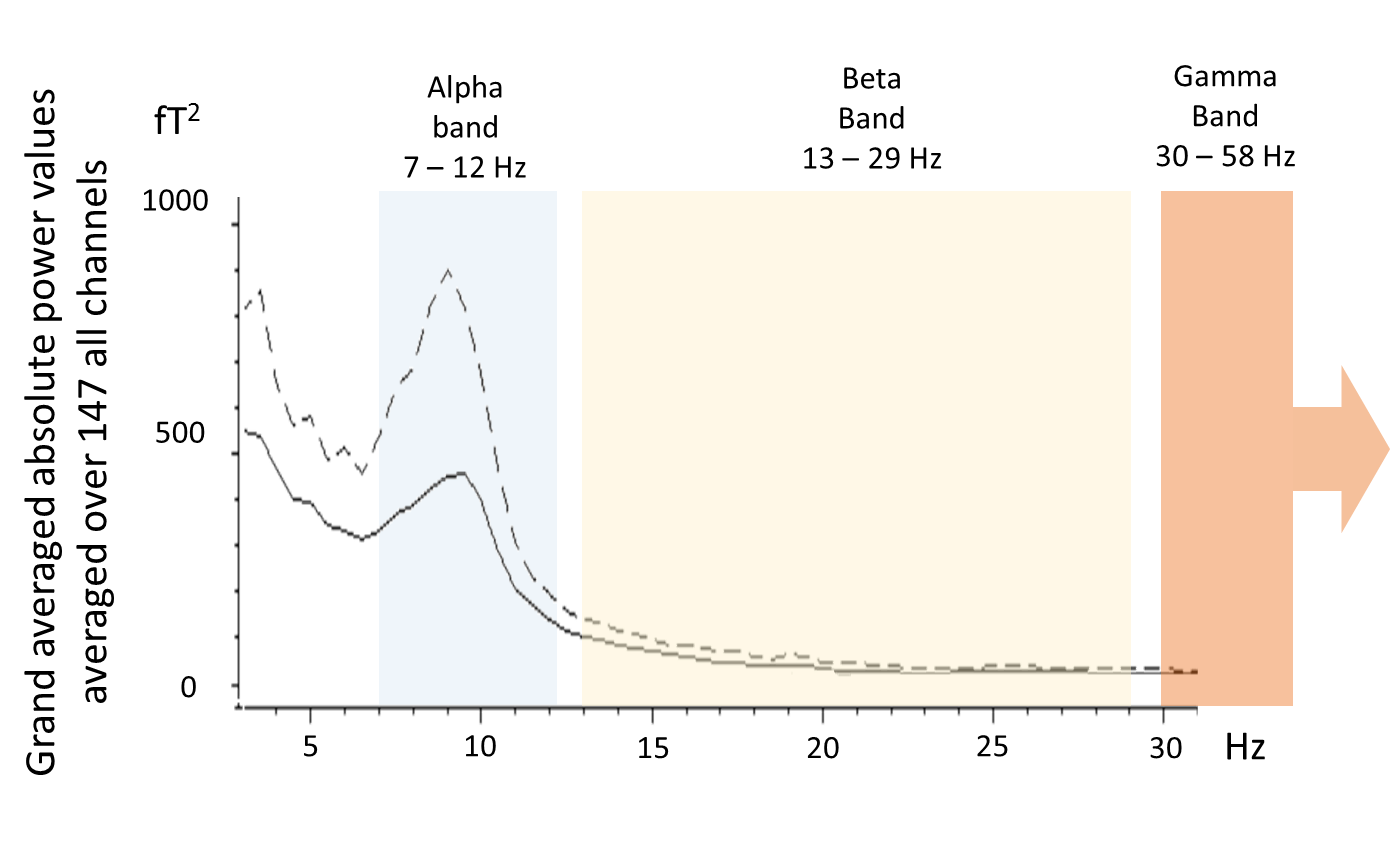 